11 класЗавдання 1 (12 балів)1-5 по 1 балу,6 – 3 бали, 7 – 4 бали.1. Г; 2. В; 3. Б; 4. Г; 5. Б; 6. Б, А, Г, В; 7. А4, Б3, В2, Г5.Завдання 2 (10 балів)m = 20 г  0,4 = 8 г							(1 бал)Cu + 2AgNO3 = 2Ag + Cu(NO3)2				(1)	(1 бал)За рівнянням 1 n(Cu) = x, тоді n(Ag) = 2x.				(1 бал)2х 108 – 64х = 8х = 0,053									(1 бал)n(Cu) = 0,053 моль,m(Cu) = 3,4 г, m(Ag) = 11,4 г						(1 бал)Маса міді після висушування пластинки m(Cu) = 20 – 3,4 = 16,6 г.										(1 бал)Сu + 2H2SO4(к) = CuSO4 + SO2 + 2H2O			(2)2Ag + 2H2SO4(к) = Ag2SO4 + SO2 + 2H2O			(3)За рівнянням 2 n(Cu) = 0,25 моль, n(H2SO4) = 0,5 моль	(1 бал)За рівнянням 3 n(Ag) = 0,106 моль, n(H2SO4) = 0,106 моль	Усього кількість кислоти 0,606 моль.				(1 бал)m(H2SO4) = 59,4 гmрозчину = 60,6 гVрозчину = 32,9 л								(2 бали)Завдання 3 (10 балів)Зменшення об’єму відбувається за рахунок водню, що прореагував. Тож ненасичених вуглеводнів у суміші 1 л, етану також 1 л. 	(2 бали)Об’ємна частка етану 50%. 						(1 бал)Якщо об’ємна частка етену х, то частка бутену 0,5 – х.	(1 бал)D(C2H6) = 15, D(C2H4) = 14, D(C4H8) = 28				(2 бали)Dсуміші = 150,5 +14x + 28(0,5 – x) = 18x = 0,25									(3 бали)Тож об’ємні частки етену та бутену однакові й дорівнюють 0,25.										(1 бал)Завдання 4 (10 балів)A(г) + B(г) = 2C(г).За законом діючих мас на початку реакції швидкість дорівнюєv1 = k[A]1[B]1 = k21,8 = 3,6kЯкщо концентрація зменшилась на 20%, [A]2 = 2 – 20,2 = 2 – 0,4 = 1,6 (моль/л)Оскільки мольне співвідношення речовин А та В 1:1, то кількість речовини В також зменшиться на 0,4 моль. [В]2 = 1,8 – 0,4 = 1,4 (моль/л)v2 = k[A]2[B]2 = k1,61,4 = 2,24kv1 : v2 = 3,6 : 2,24 = 1,6.Швидкість реакції зменшиться у 1,6 разів.Завдання 5 (12 балів)   x                x         x         0,5x2AgNO3 = 2Ag + 2NO2 + O2			(1)				(1 бал)     y                y          2y        0,5y2Cu(NO3)2 = 2Cu + 4NO2 + O2			(2)				(1 бал)Зменшення маси відбувається за рахунок утворення газоподібних продуктів реакцій. 										(1 бал)З рівнянь 1 та 2 якщо n(Ag) = x, n(Cu = y,) n(NO2) = x + 2y,  n(O2) = 0,5x + 0,5y = 0,5(x + y)						(3 бали)1 cпосібСкладаємо рівняння з 2 невідомими, й знаходимо x/y.(170x + 188y)  0,3962 = 46(x + 2y) + 32  0,5(x + y)x/y = 6,26Може бути варіант y : x = 0,16Це відповідає відношенню 25 : 4						(6 балів)Спосіб 2Якщо маса суміші 100 г, то маса газоподібних продуктів 39,62 г.Маємо два рівняння170x + 188y = 10046(x + 2y) + 32  0,5(x + y) = 39,62x = 0,5y = 0,08Це також відповідає відношенню 25 : 4.Якщо учень все розв’язав, але не зумів перейти до відношення цілих чисел – задача зараховується.Завдання 6 (12 балів)Дегідрування відбувається тільки для циклогексану. За рівнянням 1С6Н12 = С6Н6 + 3Н2 									кількості циклогексану й водню відносяться як 1 : 3.				1 балЗа рівнянням 2С2Н2 + 2Н2 = С2Н6+n(С2Н2) = 7,8 / 26 = 0,3n(H2) = 0,6											1 балЗа рівнянням 1 n(С6Н12) = n(С6Н6) = 0,2									1 балПісля дегідрування суміш перетворюється на бензен				1 бал.У присутності ферум(ІІІ) бромиду відбувається зaміщення.С6Н6 + Br2 = С6Н5Br + HBr		(3)						1 балHBr + NaOH = NaBr + H2O		(4)						1 балNa2O + H2O = 2NaOH			(5)						1 балЗа рівнянням 5n(Na2O) = 15,5 / 62 = 0,25 мольn(NaOH) = 0,5 моль									1 балЗа рівнянням 4n(HBr) = 0,5 моль										1 балЗа рівнянням 3n(С6Н6) = 0,5 моль									З них 0,2 моль утворилося з циклогксену, а 0,3 моль було у вихідній суміші. 1 балТож у вихідній суміші булоn(С6Н6) = 0,3 мольn(С6Н12) = 0,2 мольm(С6Н6) = 23, 4 гm(С6Н12) = 16,8 г m(суміші) = 40,2 г									2 балиw(С6Н6) = 58,2%										1 балЗавдання 7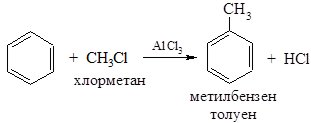 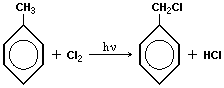   + Н2О   + HCl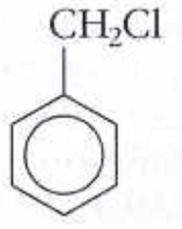 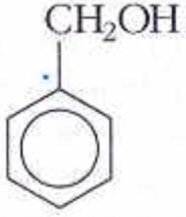 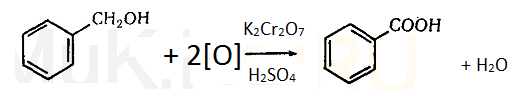 Можливе окиснення до альдегіду.Учні можуть написати реальні продукти3С6Н5СН2ОН + K2Cr2O7 + 4H2SO4  3С6Н5СОН + K2SO4 + Cr2(SO4)3 + 7H2OПо 3 бали за кожне рівняння.